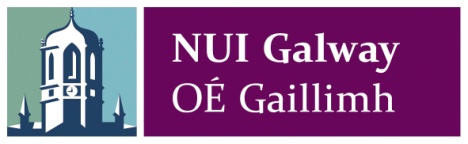 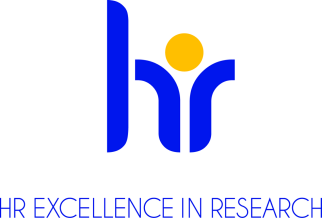 Postdoctoral ResearcherProject: Addressing Radical Cognitions (ARC)National University of Ireland, GalwayRef. No. NUIG 121-13The National University of Ireland, Galway is seeking to fill a full-time, fixed term Postdoctoral Researcher position for the project ‘Addressing Radical Cognitions (ARC): Understanding and responding to the risk of violent radicalisation into terrorism’. The position is funded by the Irish Research Council, under the Research Projects Grants Scheme, 2013.  The post is available from January 15th, 2014 until March 1st, 2015. The postdoctoral researcher will be based at the School of Psychology, and support the work of Dr. Kiran Sarma (Principal Investigator).The School of Psychology has built a reputation for teaching and research excellence with approximately 1000 students enrolled on undergraduate degrees and higher diploma Programmes. MSc programmes are provided in health psychology and applied behavioural analysis The School offers a range of structured PhD programmes and a Doctor of Psychological Science in Clinical Psychology and currently hosts a significant community of doctoral students.ARCARC is a medium-scale exploratory project that will enhance our ability to respond to the needs of individuals who are at-risk of radicalisation into terrorism. Currently these individuals are supported through a range of counter-radicalisation initiatives offered across the European Union. However, the individuals who work on these programmes report that they lack an evidence base that can inform their practice. ARC will involve the first systematic review of the social, cognitive and behavioural literature relevant to violent radicalisation. Qualitative studies will be completed, focusing on the experiences of front-line workers at-risk individuals. Finally, ARC will involve a range of networking, collaboration and dissemination activities.Job DescriptionThe postdoctoral researcher will be involved in all aspects of the project, working alongside Dr. Sarma. The successful applicant will join the School of Psychology at a time of growth and when a large number of externally funded postdoctoral researchers are also due to join the School. Training in systematic review and qualitative methods will be provided as needed.In particular the work includes the following duties:  A systematic review of social cognitive research on violence and aggression (and that can inform radicalisation).Interviewing counter-radicalisation and de-radicalisation experts.Report writing and writing for publication. Preparing for the close-out seminar.Identifying future funding opportunities.QualificationsSuitable candidates must meet the following criteria:PhD in PsychologyEvidence of excellent report-writing skills. Ability to work independently and collaborativelyHighly motivated, with excellent organisational skillsIt is also desirable that suitable candidates would have experience in some or all of the following areasSocial psychologySystematic reviewsResearch on topics relevant to ARC (intervention design, violence, aggression, groups, radicalisation, terrorism etc.).Peer-reviewed publication record

The holder of the post will work under the direct supervision of Dr. Kiran Sarma, Principal Investigator of the ARC project.  
Salary: €31,275 per annum Start date: 15th January 2014 (or as soon as possible thereafter)  Further information on research and working at NUI Galway is available on Research at NUI GalwayFor information on moving to Ireland please see www.euraxess.ie Further informal enquiries concerning this position may be made by contacting Dr Kiran Sarma, kiran.sarma@nuigalway.ie (Tel: 00353 (0) 91 495715)To Apply:Applications to include a covering letter, CV, and the contact details of three referees should be sent, via e-mail (in word or PDF only) to Kiran Sarma at kiran.sarma@nuigalway.iePlease put reference number NUIG 121-13 in subject line of e-mail application.Closing date for receipt of applications is 5.00pm, 6thth January 2014National University of Ireland, Galway is an equal opportunities employer.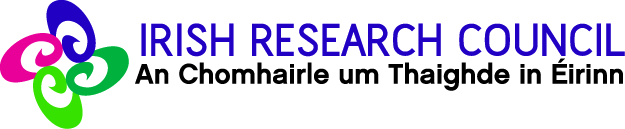 